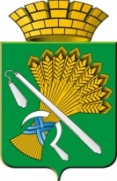 АДМИНИСТРАЦИЯ КАМЫШЛОВСКОГО ГОРОДСКОГО ОКРУГАП О С Т А Н О В Л Е Н И Еот 24.11.2022  N 1126О внесении изменений в состав консультативного совета по взаимодействию с национальными и религиозными общественными объединениями на территории Камышловского городского округа, утвержденный постановлением главы Камышловского городского округа от 25.06.2009 №988 (с внесенными изменениями от 17.02.2021г. №119)В связи с изменением кадрового состава консультативного совета по взаимодействию с национальными и религиозными общественными объединениями на территории Камышловского городского округа, администрация Камышловского городского округаПОСТАНОВЛЯЕТ:1. Внести изменения в состав консультативного совета по взаимодействию с национальными и религиозными общественными объединениями на территории Камышловского городского округа, утвержденный постановлением главы Камышловского городского округа от 25.06.2009 №988 (с внесенными изменениями от 17.02.2021г. №119), изложив его в новой редакции (прилагается).2. Настоящее постановление опубликовать на официальном сайте администрации Камышловского городского округа.3. Контроль за исполнением настоящего постановления возложить на заместителя главы администрации Камышловского городского округа Соболеву А.А.И.о. главы администрацииКамышловского городского округа                                                  К.Е. МартьяновПриложение к постановлению администрацииКамышловского городского округаот 24.11.2022  № 1126Состав консультативного совета по взаимодействию с национальными и религиозными общественными объединениями на территории Камышловского городского округаПоловников Алексей Владимирович - глава Камышловского городского округа, председатель комиссии.Соболева Алена Александровна – заместитель главы администрации Камышловского городского округа, заместитель председателя комиссии.Некрасова Юлия Николаевна – ведущий специалист Комитета по образованию, культуре, спорту и делам молодежи администрации Камышловского городского округа, секретарь комиссии.Члены комиссии:Кузнецова Ольга Михайловна – председатель Комитета по образованию, культуре, спорту и делам молодежи администрации Камышловского городского округа;Чикунова Татьяна Анатольевна – председатель Думы Камышловского городского округа (по согласованию);Сенцова Елена Васильевна – начальник организационного отдела администрации Камышловского городского округа;Удалов Александр Владимирович – начальник отдела гражданской обороны и пожарной безопасности администрации Камышловского городского округа;Боровских Галина Вадимовна – начальник отделения по вопросам миграции межмуниципального отдела Министерства внутренних дел Российской Федерации «Камышловский» (по согласованию);Кириллов Алексей Анатольевич – начальник межмуниципального отдела Министерства внутренних дел Российской Федерации «Камышловский» (по согласованию);Казакова Юлия Сергеевна – председатель территориальной комиссии по делам несовершеннолетних и защите их прав Камышловского городского округа (по согласованию);Боровиков Иван Николаевич – начальник Управления социальной политики по г.Камышлову и Камышловскому району (по согласованию);Андреев Сергей Викторович – атаман некоммерческой организации «Станичное казачье общество «Камышловская», командир народной дружины Камышловского городского округа (по согласованию);Иерей Отец Сергий – настоятель МПРО «Приход во имя Покрова Пресвятой Богородицы» (по согласованию);Садиков Даврон Бурхонович – руководитель мусульманской религиозной организации «Изге Нур (Добрый свет)» (по согласованию);Боровиков Иван Николаевич – начальник Управления социальной политики по г.Камышлову и Камышловскому району (по согласованию);Озорнин С.В. – главный редактор газеты «Камышловские известия» (по согласованию).